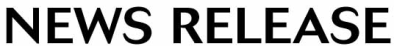 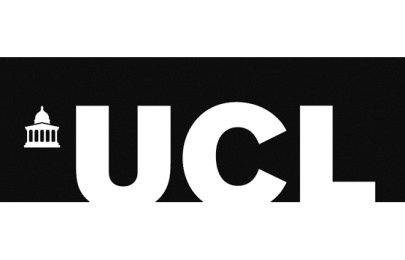 For more information, contact:Debra Seifert						James E. De Broeck Debra Seifert Communications LLC		Aeroflex Incorporated(503) 626-7539					(316) 522-4981debra@debraseifert.com				jim.debroeck@aeroflex.comFOR PRINT AND ONLINE RELEASE: July 11, 2012Aeroflex Donates Wireless Test Equipment Worth £1.5 million 
to   Leading multinational test equipment manufacturer invests in training 
of future engineersLONDON, United Kingdom— July 11, 2012— Aeroflex Limited, a wholly owned subsidiary of Aeroflex Holding Corp. (NYSE:ARX), and University College London (UCL) announced today the official opening of  the UCL-Aeroflex Wireless Communications Laboratory in the Department of Electronic and Electrical Engineering at the University. The new laboratory is equipped with £1.5 million worth of test equipment donated by Aeroflex, a leading global provider of test and measurement equipment that has a large R&D and manufacturing facility in . The Aeroflex laboratory will give UCL a major advantage in its research into technology for the next generation of wireless communication networks and user equipment, such as smartphones, tablet PCs, and future mobile devices. Aeroflex already has an established relationship with UCL, having provided financial support and work placements for a postgraduate student who has subsequently been employed by Aeroflex at its  facility. Members of Aeroflex staff regularly contribute to the lecture program, and the company continues to offer placements to UCL students.Aeroflex also made a similar endowment worth almost £1 million in September 2011 to  ’s  and Communications. “Aeroflex’s very generous donation will make a huge difference to the work of this Department, and this new equipment will accelerate our research into 3G, and 4G and beyond wireless technologies,” said Professor Izzat Darwazeh, the Head of the Communications and Information Systems Group in UCL’s Department of Electronic and Electrical Engineering. “Our relationship with Aeroflex, and the opportunities it provides for our students, helps to prepare them for their future careers as well as enhancing our worldwide academic reputation.”The equipment in the new laboratory includes two of Aeroflex’s industry-leading TM500 LTE Test Mobiles for emulating user equipment as well as three Digital Radio Test Sets for handset and terminal testing.“The inauguration of this new laboratory affirms Aeroflex’s commitment to supporting academic research, and continues our program of assisting universities who are at the forefront of wireless technology in order to nurture the talented engineers that the industry needs to be competitive in the future,” said Dr. Hayk Manukyan, Technical Product Manager and Head of Collaborations with Universities at Aeroflex. “We are very pleased to support UCL in this way, and we look forward to a long and mutually beneficial partnership with them.”About Aeroflex Aeroflex Incorporated is a leading global provider of high performance microelectronic components and test and measurement equipment used by companies in the space, avionics, defense, commercial wireless communications, medical and other markets.About the Department of Electronic and Electrical Engineering (Website: www.ee.ucl.ac.uk)The Department of Electronic and Electrical Engineering at UCL was the first department of Electrical Engineering to be established in , founded in 1885, and now comprises some 200 researchers working on topics in communications and information systems, electronic materials and devices, optical networks, photonics and sensors, systems and circuits, with turnover exceeding £11 million. It has consistently been rated among the top ten UK Departments in its subject area in the UK Government's Research Assessment Exercise. In 2009, alumnus Sir Charles K. Kao received the Nobel Prize for Physics for his invention of low loss optical fibres and their application to global communication systems. 2012 has been another very successful year for the Department, awarded two EPSRC Programme Grants, totalling £11.3 million for work in photonic information and communication technologies. About    (Website: www.ucl.ac.uk)Founded in 1826, UCL was the first English university established after  and , the first to admit students regardless of race, class, religion or gender, and the first to provide systematic teaching of law, architecture and medicine. UCL is ranked fourth in the world and second in  in the 2010 QS World University  Rankings. In the decade 1999-2009 it was the most cited university in  and the 13th most cited university in the world. UCL alumni include Francis Crick, Mahatma Gandhi and Alexander Graham Bell. UCL currently has over 12,000 undergraduate and 8,000 postgraduate students. Its annual income is over £750 million. There are 26 Nobel Prize winners and three Fields Medalists amongst UCL’s alumni and current and former staff.Forward Looking StatementsAll statements other than statements of historical fact included in this press release regarding Aeroflex’s business strategy and plans and objectives of its management for future operations are forward-looking statements. When used in this press release, words such as “anticipate,” “believe,” “estimate,” “expect,” “intend” and similar expressions, as they relate to Aeroflex or its management, identify forward-looking statements. Such forward-looking statements are based on the current beliefs of Aeroflex’s management, as well as assumptions made by and information currently available to its management. Actual results could differ materially from those contemplated by the forward-looking statements as a result of certain factors, including but not limited to, adverse developments in the global economy; changes in government spending; dependence on growth in customers’ businesses; the ability to remain competitive in the markets Aeroflex serves; the inability to continue to develop, manufacture and market innovative, customized products and services that meet customer requirements for performance and reliability; any failure of suppliers to provide raw materials and/or properly functioning component parts; the termination of key contracts, including technology license agreements, or loss of key customers; the inability to protect intellectual property; the failure to comply with regulations such as International Traffic in Arms Regulations and any changes in regulations; the failure to realize anticipated benefits from completed acquisitions, divestitures or restructurings, or the possibility that such acquisitions, divestitures or restructurings could adversely affect Aeroflex; the loss of key employees; exposure to foreign currency exchange rate risks; and terrorist acts or acts of war. Such statements reflect the current views of management with respect to the future and are subject to these and other risks, uncertainties and assumptions. Aeroflex does not undertake any obligation to update such forward-looking statements.